МАЛЬЧИКИ НУЖДАЮТСЯ В ЗАБОТЕ БОЛЬШЕ, ЧЕМ ДЕВОЧКИ

Мы часто слышим, что мальчишек надо воспитывать сурово, чтобы те не стали неженками. Родительская жесткость преподносится как «желание не испортить ребенка». Но это серьезная ошибка! Подобные идеи основаны на незнании того, как и благодаря чему развиваются дети. Чтобы хорошо расти и развиваться, ребенку нужен заботящийся о нем чуткий взрослый — тогда, повзрослев, он будет обладать самоконтролем, социальными навыками и сам сможет заботиться о других людях. 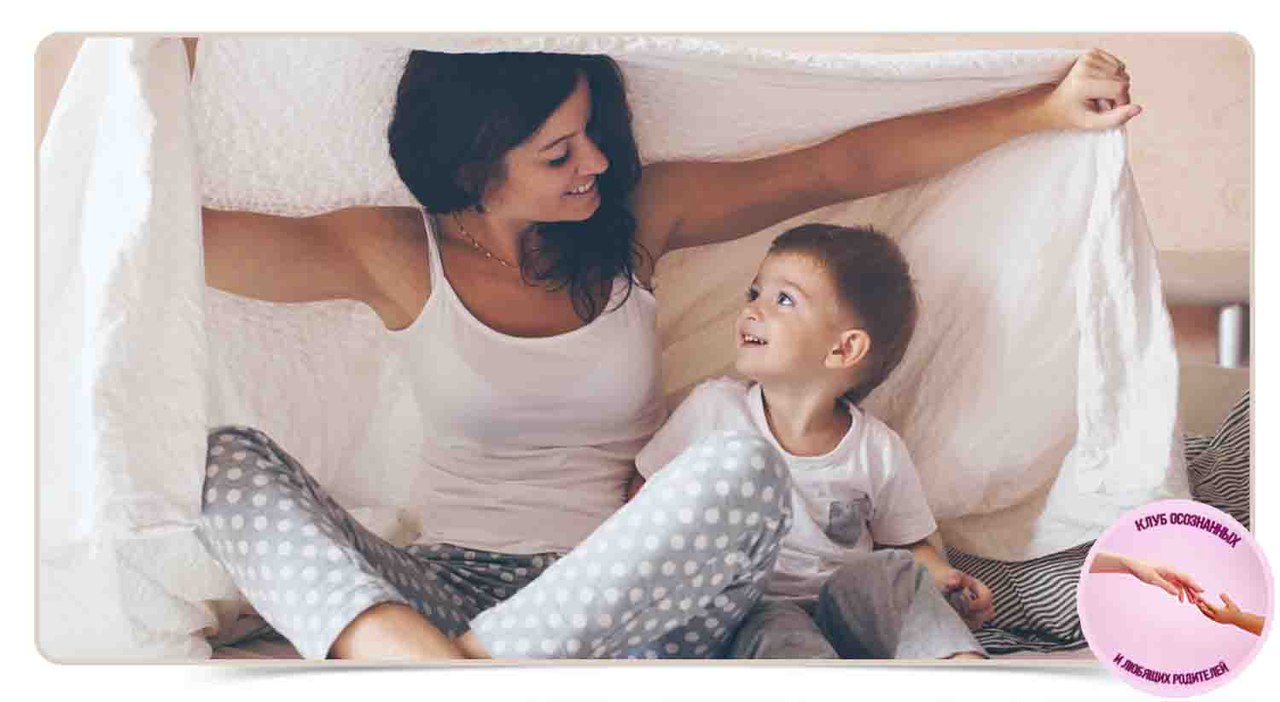 
Почему опыт раннего детства влияет на развитие мальчиков значительно больше, чем на развитие девочек? 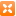 * Мальчики взрослеют медленнее и в физическом, и в социальном, и в языковом плане. 
* Формирование нейронных связей, регулирующих деятельность мозга в момент стресса, у мальчиков происходит медленнее. * Негативное воздействие окружающей среды (внутриутробное и внеутробное) тяжелее сказывается на мальчиках, чем девочках. У девочек больше врожденных механизмов, помогающих гибко реагировать на стресс. 

Почему мальчикам тяжелее? 
* Мальчики острее чувствуют стресс и депрессию матери еще до рождения, тяжело переживают родовую травму и безразличное отношение (уход, при котором они не получают эмоционального ответа). В результате формируется травма привязанности, влияющая на развитие правого полушария головного мозга. Отметим, что правое полушарие в первые годы жизни развивается быстрее, чем левое. Именно в правом полушарии создаются нейронные связи, отвечающие за саморегуляцию: самоконтроль и возможности социализации. 
* Новорожденные мальчики иначе, чем девочки, реагируют на происходящий сразу после появления на свет осмотр неонатолога: уровень кортизола (мобилизующего гормона, участвующего в развитии стрессовых реакций) у них повышается сильнее. 
 «В мальчиков необходимо больше вкладывать, им сложнее регулировать свои аффективные состояния и, следовательно, малышам мужского пола может потребоваться бóльшая материнская поддержка для того, чтобы научиться контролировать свои эмоции. Такая растущая требовательность будет налагать дополнительные обязательства на человека, заботящегося о маленьком мальчике». 
